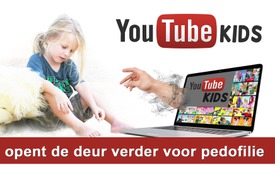 “YouTube Kids” opent verder  de deur voor pedofilie.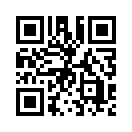 YouTube biedt sinds 2015 met de app “YouTube Kids” een service aan die ouders en kinderen moet helpen, alleen die videoclips in de aanbevelingslijst te bewaren die kind-en gezinsvriendelijk zijn. Een algoritme (dus een berekeningsmodule) neemt daarbij de functie over, die inhouden eruit te filteren, die voor kinderen ongeschikt zijn. De app werd ondertussen meer dan 60 miljoen maal geïnstalleerd en is verkrijgbaar in 37 landen en 8 talen. Maar helaas is deze app, die veiligheid belooft voor kinderen, absoluut niet zo betrouwbaar als veel ouders zouden willen. Integendeel: Het is zelfs gevaarlijk.YouTube biedt sinds 2015 met de app “YouTube Kids” een service aan die ouders en kinderen moet helpen, alleen die videoclips in de aanbevelingslijst te bewaren die kind-en gezinsvriendelijk zijn. Een algoritme (dus een berekeningsmodule) neemt daarbij de functie over, die inhouden eruit te filteren, die voor kinderen ongeschikt zijn. De app werd ondertussen meer dan 60 miljoen maal geïnstalleerd en is verkrijgbaar in 37 landen en 8 talen. Maar helaas is deze app, die veiligheid belooft voor kinderen, absoluut niet zo betrouwbaar als veel ouders zouden willen. Integendeel: Het is zelfs gevaarlijk. Want al sinds juni 2016 zijn er steeds meer mediaberichten, dat kinderen worden geconfronteerd met een reeks gewelddadige kinderseries en animatievideo’s die ver weg zijn van elke moraal en uiterst afstotende inhouden brengen en gevuld zijn met thema’s, die op geen enkele manier geschikt zijn voor kinderen. Het gaat om scènes met geweld, perverse seksuele fantasieën of kannibalisme. Om de kinderen op hun kanalen te lokken gebruiken de filmmakers vertrouwde en geliefde kinderfiguren, zoals bijvoorbeeld de ijskoningin “Elsa” van Walt Disney, Spider-Man of Mickey Mouse. Met deze figuren worden dan abnormale praktijken in scène gezet en op “grappige” manier gepresenteerd, zodat kinderen een positieve verbinding ontwikkelen met deze eigenlijk schokkende inhouden. De auteur en blogger James Bridle schreef: “Er loopt iets verkeerd op het internet. (…) Iemand of iets gebruikt YouTube om kinderen op het platform systematisch bang te maken, te traumatiseren en te misbruiken.”  De gerenommeerde Amerikaanse wetenschapper en media-expert Judith Reisman analyseerde de films, ook gekend als “Elsa-Gate”. Ze kwam tot het volgende resultaat: “Deze video’s werden gemaakt door boosaardige en zieke mensen. Mensen die kinderen haten, zeker pedofielen, die zelf verstrikt zijn en die kinderen seksueel misbruiken. Dat wordt duidelijk door de inhouden. Er is geen andere verklaring voor deze video’s. Ik heb nog nooit iets gezien dat zo boosaardig, zo sadistisch en zo pedofiel is als in dit (video) materiaal.”
Malik Ducard, die bij YouTube bevoegd is voor gezinsvriendelijke inhouden, bagatelliseerde deze video’s en zei dat de obscene video’s een “extreem kleine speld in de hooiberg”zijn. Maar het lijkt erop dat het tegendeel het geval is, want bij de “Elsa-Gate”-video’s gaat het om een wereldwijd pijlsnelle ontwikkeling, die een gigantische omvang heeft aangenomen, met honderden kanalen, miljoenen abonnees en miljarden kliks. Pas toen in de afgelopen maanden de kritiek toenam, heeft YouTube gereageerd en op 22 november 2017 bekend gemaakt dat het 50 kanalen en duizenden video’s had gewist.
Ze werden echter niet compleet verwijderd en er komen nog steeds nieuwe bij. 
De perswoordvoerder van YouTube, Robert Lehmann, zei: “We zien onszelf als een vrij platform: zolang er niet wordt opgeroepen tot geweld, mogen de video’s erop blijven. Het doet er niet toe met welke bedenkelijke  voorliefde zij overeenstemmen”. De exploitanten van YouTube Kids wijzen daarmee de verantwoordelijkheid voor deze massale bedreiging voor kinderen helemaal af. En dat, hoewel de app speciaal werd gemaakt om inhouden te presenteren die geschikt zijn voor het kind en ouders veiligheid te bieden voor hun kinderen. De verantwoordelijkheid wordt integendeel naar de gebruikers verschoven. Er wordt op gewezen dat men ongepaste video’s kan deactiveren en melden. Daardoor is de veiligheid voor kinderen op “You Tube Kids” ook in de toekomst niet gewaarborgd. Terwijl tegenwoordig de politieke censuur voor zogenaamd Fake-News en haatuitingen op alle sociale platformen op volle toeren draait en heel goed schijnt te functioneren, rijst de terechte vraag: “Waar zijn al deze door de minister van justitie Heiko Maas gevolmachtigde en naar censuur strevende internetbewakers gebleven die voortdurend vanalles wissen, afsluiten en blokkeren? Moeten deze videoclips, die kinderen en jongeren massaal in gevaar brengen, niet integendeel volledig en onmiddellijk worden gecensureerd? Het is duidelijk dat “YouTube Kids” wordt misbruikt: terwijl de ouders onbezorgd zijn, kunnen kinderen ongestoord - en dus zonder ouderlijke toezicht -  met niet - kindvriendelijke video’s geconfronteerd worden.  
Kinderen worden daardoor duidelijk afgestompt en ontvankelijk gemaakt voor abnormale praktijken. Kan het zijn, dat “YouTube Kids” als een verdere bouwsteen doelgericht wordt misbruikt – net als de vroege seksualisering van kinderen – om de deur verder te openen voor seksueel misbruik en pedofilie? 
In onze uitzending (www.kla.tv/11891) “Openlijke propaganda voor pedofilie als normale levenswijze” heeft kla.tv al aangetoond dat er vanuit wereldwijde kringen pogingen zijn om pedofilie maatschappelijk aanvaardbaar te maken. Aanvullende informatie bij dit thema, waarin de oorzaken zijn te vinden voor een dergelijke ontwikkeling, geeft de wetenschapper Judith Reisman in een interview voor het You Tube kanaal ”Investigating YouTube”. Dit zenden we aansluitend voor u uit.
Een directe link voor het verspreiden en voor het integreren van deze uitzending op uw eigen website vindt u onder deze uitzending. Hartelijk dank dat u ons ondersteunt! 

www.youtube.com/watch?v=XU2UdFrJQNg

Wij willen Dr. Reisman en haar medewerkers van het Liberty Institute danken voor dit getuigenis. Woorden die zo vol kracht zijn, werken diep en laten onze boodschap duidelijk tot zijn recht komen. We willen eveneens van de gelegenheid gebruik maken om andere deskundigen uit te nodigen, ons hun opvattingen mee te delen. Wij plannen nl. in de toekomst nog meer video’s zoals deze. Het team van Investigating YouTube vindt het beter om het thema vanuit een breed spectrum van opvattingen en persoonlijkheden aan te pakken, omdat wij - ondanks onze verschillen - toch op één punt overeenstemmen nl. dat deze video’s niet geschikt zijn voor kinderen. Zend een e-mail naar InvestigatingYouTube@protonmail.com voor uw bijdrage aan een toekomstige video. Wij zoeken ook getuigenissen van bezorgde ouders of van hun kinderen die hiermee in aanraking zijn gekomen. 
Wij zullen het beste van onszelf geven opdat de hele wereld uw boodschap hoort. We hebben het tot onze verantwoordelijkheid gemaakt om YouTube te onderzoeken. Abonneer u op ons kanaal om onze onderzoeken bij te houden en deel deze video met alle ouders die je kent, opdat we de donkere kant van YouTube voor kinderen verder aan het licht kunnen brengen.door nmBronnen:www.futurezone.de/apps/article211835471/YouTube-Kinder-App-in-Deutschland-gestartet.html?ref=sec
www.heise.de/newsticker/meldung/YouTube-Kids-Video-App-fuer-Kinder-startet-in-Deutschland-3822951.html
play.google.com/store/apps/details?id=com.google.android.apps.youtube.kids&hl=de
www.theguardian.com/technology/2016/jun/29/youtube-superheroes-children-webs-tiaras
www.srf.ch/kultur/netzwelt/gewaltvideos-fuer-kinder-youtube-laesst-kinder-ins-messer-laufen
www.youtube.com/watch?v=_NqOfWvTPzE
www.welt.de/vermischtes/article170953021/Gefaelschte-YouTube-Videos-verstoeren-Kinder.html
- steht-in-der-Kritik.html
medium.com/@jamesbridle/something-is-wrong-on-the-internet-c39c471271d2
www.youtube.com/watch?v=XU2UdFrJQNg
www.tubefilter.com/2017/11/20/youtube-purge-kids-videos-billions-views/
www.srf.ch/radio-srf-virus/aktuell/youtube-kinder-sehen-zu-wie-disney-prinzessinnen-vergewaltigt-werden
http://www.sueddeutsche.de/medien/gewalt-im-netz-wie-gefaelschte-youtube-videos-kinder-verstoeren-1.3757299Dit zou u ook kunnen interesseren:#Gender - www.kla.tv/Gender

#Pedofilie - www.kla.tv/PedofilieKla.TV – Het andere nieuws ... vrij – onafhankelijk – ongecensureerd ...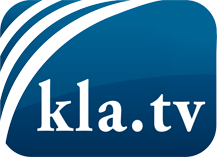 wat de media niet zouden moeten verzwijgen ...zelden gehoord van het volk, voor het volk ...nieuwsupdate elke 3 dagen vanaf 19:45 uur op www.kla.tv/nlHet is de moeite waard om het bij te houden!Gratis abonnement nieuwsbrief 2-wekelijks per E-Mail
verkrijgt u op: www.kla.tv/abo-nlKennisgeving:Tegenstemmen worden helaas steeds weer gecensureerd en onderdrukt. Zolang wij niet volgens de belangen en ideologieën van de kartelmedia journalistiek bedrijven, moeten wij er elk moment op bedacht zijn, dat er voorwendselen zullen worden gezocht om Kla.TV te blokkeren of te benadelen.Verbindt u daarom vandaag nog internetonafhankelijk met het netwerk!
Klickt u hier: www.kla.tv/vernetzung&lang=nlLicence:    Creative Commons-Licentie met naamgeving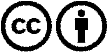 Verspreiding en herbewerking is met naamgeving gewenst! Het materiaal mag echter niet uit de context gehaald gepresenteerd worden.
Met openbaar geld (GEZ, ...) gefinancierde instituties is het gebruik hiervan zonder overleg verboden.Schendingen kunnen strafrechtelijk vervolgd worden.